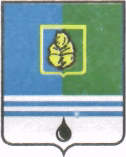 ПОСТАНОВЛЕНИЕАДМИНИСТРАЦИИ  ГОРОДА  КОГАЛЫМАХанты-Мансийского автономного округа - ЮгрыОт «13»   марта  2015 г.                                                         №666О внесении дополнений и измененияв постановление Администрации города Когалыма от 29.01.2015 №190Во исполнение поручений Губернатора Ханты-Мансийского автономного округа – Югры по итогам работы с депутатами Думы города Когалыма, Администрацией города Когалыма от 11.02.2015, в целях повышения эффективности средств местного бюджета:1. В постановление Администрации города Когалыма от 29.01.2015 №190 «Об утверждении плана мероприятий по росту доходов и оптимизации расходов бюджета города Когалыма на 2014 год и на плановый период 2015 и 2016 годов» (далее – постановление) внести следующие дополнения и изменение:1.1. Дополнить приложение к постановлению пунктами 1.6 и 1.7 в редакции согласно приложению к настоящему постановлению;1.2. Пункт 2.1 приложения к постановлению изложить в редакции согласно приложению к настоящему постановлению.2. Опубликовать настоящее постановление и приложение к нему в газете «Когалымский вестник» и разместить на официальном сайте Администрации города Когалыма в сети «Интернет» (www.admkogalym.ru).3. Контроль за выполнением постановления возложить на заместителя главы Администрации города Когалыма Т.И.Черных.Глава Администрации города Когалыма			    В.И.СтепураСогласовано:зам. главы Администрации г.Когалыма			Т.И.Черныхпредседатель КФ						М.Г.Рыбачокпредседатель КУМИ						А.В.Ковальчук  начальник ЮУ							И.А.Леонтьева   начальник УЭ							Е.Г.Загорскаяи.о. начальника УКСиМП					А.Б.Жуковначальник ОО ЮУ						С.В.ПановаПодготовлено:зам. председателя КФ						Л.В.СкориковаРазослать: Т.И.Черных, УЭ, УКСиМП,  КУМИ, КФ.